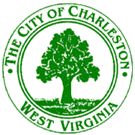 Planning CommitteeNovember 27, 20177:00 p.m.City Service Center – 915 Quarrier Street – Conference RoomAgenda  RezoningBill No. 7764 amending the Zoning Ordinance of the City of Charleston, West Virginia, enacted the 1st day of January 2006, as amended, and the map made a part thereof, by rezoning from an I-4 Heavy Industrial District to a C-10 General Commercial District, that certain parcel of land located 419 58th Street, Charleston, West Virginia.Street NamingA request by Matthew Steele to name a private road located off of Brewster Street as Beloved Ridge.AmendmentBill No.  7765 A bill to amend Sections 102-274 of Article VII of Chapter 102 of the Municipal Code of the City of Charleston entitled “Outdoor Dining,” by amending the zoning districts where outdoor dining is permitted and increasing the speed limit permitted on the adjacent roadway.MiscellaneousMinutes of the November 6, 2017 meeting